危険性又は有害性の特定標準モデル元請確認欄作 業 名擁壁構築作業使用設備・機械・仮設電気・移動式クレーン・ダンプトラック・ブルトーザ・ローラ・鉄筋切断機・鉄筋加工機・コンクリートポンプ車・ランマ・散水車・油圧ショベル（バックホウ）施工会社名使用工具・機器・玉掛ワイヤロープ・ラチェト・スコップ・ツルハシ・丸のこ盤・電動ドリル・脚立・分電盤・溶接機・水中ポンプ・ガス切断機一式・バイブレータ工　法　等安全設備・保護具・保護帽・保護メガネ・防じんマスク・保護手袋・安全帯・安全靴・親綱設備・昇降階段・消火器・カラーコーン・コーンバー・バリケード・トラロープ・安全ネット・はしご・各種標識工　事　名使用資材・単管パイプ・綱管枠・クランプ・足場板・ゴムバンド・ベースジャッキ・階段枠・型枠材・・パイプサポート・鉄筋・生コンクリート・砕石・鉄筋・切梁・腹起こし作業期間令和　　年　　月　　日 ～ 令和　　年　　月　　日作業に必要な資格と配置予定者・移動式クレーン運転士：　　　　　　　　　　 　　　　・足場の組立て等作業主任者：・地山の掘削作業主任者：　　　　　　　　　　 　　　　・ガス溶接技能講習修了者：・土止め支保工作業主任者：　　　　　　　　　 　　　　・玉掛技能講習修了者：・型わく支保工組立て等作業主任者：　　　　　 　　　　・アーク溶接等の業務特別教育修了者： ・車両系建設機械（整地・運搬・積込み用及び掘削用）　 ・ローラ運転の業務特別教育修了者：運転技能講習修了者：　　　　　　　　　　　 　　　　・小型移動式クレーン技能講習修了者：　・大型自動車運転免許者：・コンクリート打設用の作業装置操作の業務特別教育修了者：担当職長名作業に必要な資格と配置予定者・移動式クレーン運転士：　　　　　　　　　　 　　　　・足場の組立て等作業主任者：・地山の掘削作業主任者：　　　　　　　　　　 　　　　・ガス溶接技能講習修了者：・土止め支保工作業主任者：　　　　　　　　　 　　　　・玉掛技能講習修了者：・型わく支保工組立て等作業主任者：　　　　　 　　　　・アーク溶接等の業務特別教育修了者： ・車両系建設機械（整地・運搬・積込み用及び掘削用）　 ・ローラ運転の業務特別教育修了者：運転技能講習修了者：　　　　　　　　　　　 　　　　・小型移動式クレーン技能講習修了者：　・大型自動車運転免許者：・コンクリート打設用の作業装置操作の業務特別教育修了者：作成年月日令和　　年　　月　　日作成施工会社・関係者周知記録（サイン）令和　　年　　月　　日改訂年月日令和　　年　　月　　日改訂施工会社・関係者周知記録（サイン）令和　　年　　月　　日作成責任者打合せ事項確認事項等評価危険有害要因の評価基準危険度６抜本的な対応が必要５５即座に対策が必要４４何らかの対策が必要３３現時点で対策の必要なし２２極めて小さい（受け入れ可能）１安全対策の評価効　果実現性効　果実現性大中小安全対策の評価効　果実現性効　果実現性大中小安全対策の評価効　果実現性効　果実現性３２１安全対策の評価困　難３６５４安全対策の評価努力すれば可能２５４３安全対策の評価可　能１４３２評価危険有害要因の評価基準危険度６極めて大きい（受け入れ不可能）５５かなり大きい（受け入れ不可能）４４中程度（受け入れ可能）３３小さい(許容範囲内)２２極めて小さい（受け入れ可能）１危険の見積り重大性可能性重大性可能性極めて重大(死亡・障害)重　大大けが(休業４日以上)軽微打撲・切傷(休業３日以下)危険の見積り重大性可能性重大性可能性極めて重大(死亡・障害)重　大大けが(休業４日以上)軽微打撲・切傷(休業３日以下)危険の見積り重大性可能性重大性可能性３２１危険の見積り発生の確率は高い（半年に１回程度）３６５４危険の見積り時々発生する（２～３年に１回程度）２５４３危険の見積り発生の確率は低い（５年以上に１回程度）１４３２作業工程作業の順序危険性又は有害性の特定危険性又は有害性の特定危険の見積り危険の見積り危険の見積り危険の見積りリスク低減措置危険性又は有害性に接する人安全対策の評価安全対策の評価安全対策の評価安全対策の評価備　　　考作業工程作業の順序危険性又は有害性の特定危険性又は有害性の特定可能性重大性評　価危険度リスク低減措置危険性又は有害性に接する人実効性効　果評　価危険度備　　　考１　準備１）作業開始前の安全ミーティング・作業内容、リスクの確認・作業内容、リスクの確認・作業内容に伴うＫＹ（危険予知）を実施する全員ツールボックスミーティング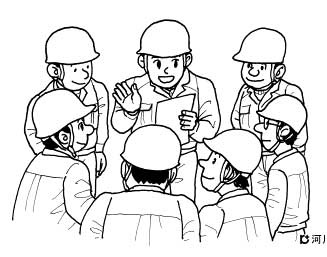 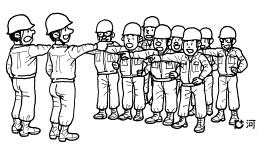 １　準備２）作業開始前の点検（建設機械設備関連）・建設機械、設備の整備不良による危険・建設機械、設備の整備不良による危険・作業開始前に建設機械の点検をし、記録するオペレーターツールボックスミーティング１　準備３）通路、昇降階段、親綱の安全確認・通路、昇降階段、手すり等の不備・通路、昇降階段、手すり等の不備・作業開始前点検をする職長ツールボックスミーティング１　準備３）通路、昇降階段、親綱の安全確認・親綱切断による墜落・親綱切断による墜落・点検の上廃棄基準に達したものは廃棄する作業主任者ツールボックスミーティング１　準備４）地山状況の点検（涌水、浮石、亀裂等）・地山の崩壊・地山の崩壊・チェックシートによる日常点検を実施する（異常時の措置を定めておく）作業主任者ツールボックスミーティング１　準備建設機械の作業開始前の点検（主な使用建設機械）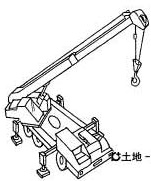 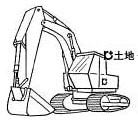 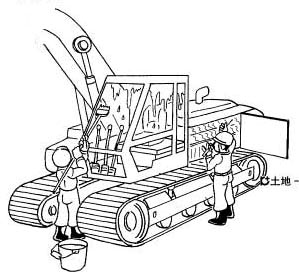 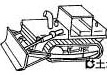 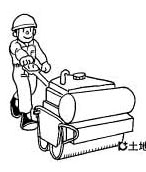 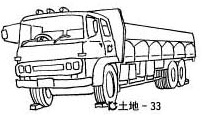 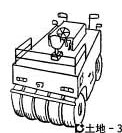 建設機械の作業開始前の点検（主な使用建設機械）地山、法面の作業開始前点検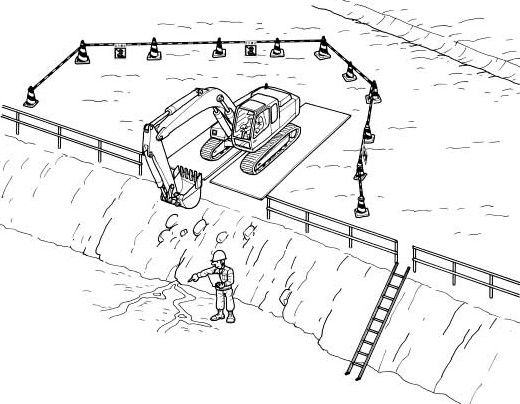 地山、法面の作業開始前点検地山、法面の作業開始前点検地山、法面の作業開始前点検地山、法面の作業開始前点検地山、法面の作業開始前点検地山、法面の作業開始前点検地山、法面の作業開始前点検地山、法面の作業開始前点検地山、法面の作業開始前点検地山、法面の作業開始前点検ツールボックスミーティング作業工程作業の順序危険性又は有害性の特定危険の見積り危険の見積り危険の見積り危険の見積り危険の見積りリスク低減措置危険性又は有害性に接する人安全対策の評価安全対策の評価安全対策の評価安全対策の評価備　　　考作業工程作業の順序危険性又は有害性の特定可能性重大性重大性評　価危険度リスク低減措置危険性又は有害性に接する人実効性効　果評　価危険度備　　　考２　進入路工１）進入路構築・油圧ショベル（バックホウ）が法肩、斜面から転落・法肩、法面では誘導者を配置し適正に誘導する誘導者油圧ショベル（バックホウ）走行及び運転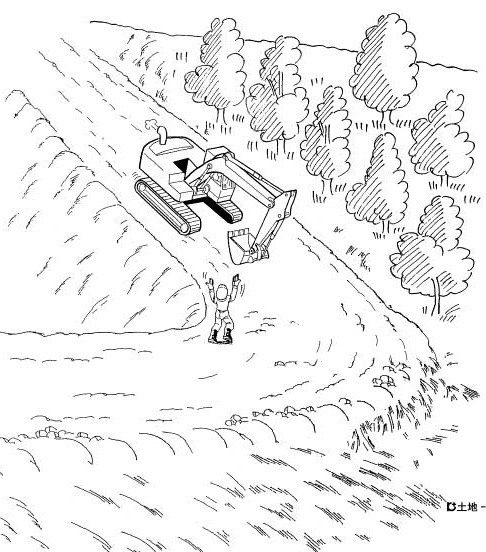 ２　進入路工１）進入路構築・油圧ショベル（バックホウ）が法肩、斜面から転落・斜面上では施回しないオペレーター油圧ショベル（バックホウ）走行及び運転２　進入路工２）進入路砕石、路盤工・油圧ショベル（バックホウ）と敷均し作業者の接触・油圧ショベル（バックホウ）の作業範囲内の立入禁止措置をする作業者油圧ショベル（バックホウ）走行及び運転２　進入路工３）敷き鉄板敷設工・敷き鉄板にはさまれ・安全靴を着用する作業者油圧ショベル（バックホウ）走行及び運転２　進入路工油圧ショベル（バックホウ）、ダンプトラックによる砕石敷均し作業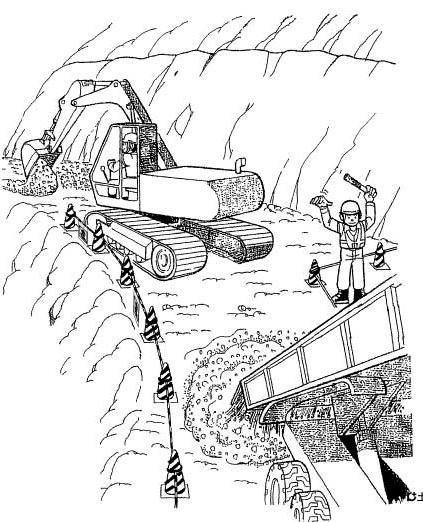 油圧ショベル（バックホウ）、ダンプトラックによる砕石敷均し作業油圧ショベル（バックホウ）、ダンプトラックによる砕石敷均し作業油圧ショベル（バックホウ）、ダンプトラックによる砕石敷均し作業敷き鉄板敷設作業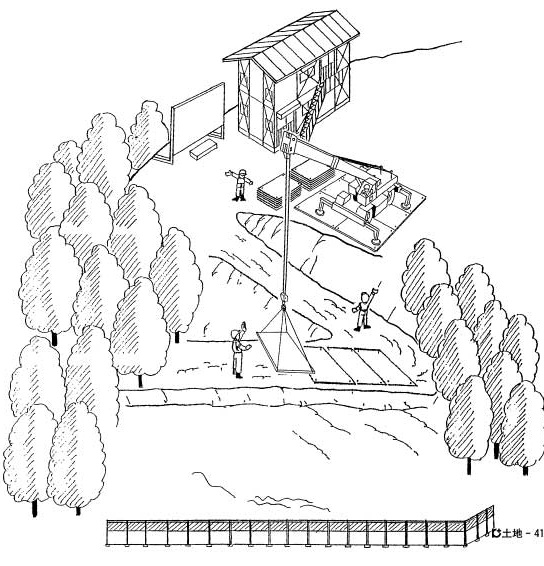 敷き鉄板敷設作業敷き鉄板敷設作業敷き鉄板敷設作業敷き鉄板敷設作業敷き鉄板敷設作業敷き鉄板敷設作業敷き鉄板敷設作業敷き鉄板敷設作業油圧ショベル（バックホウ）走行及び運転作業工程作業の順序危険性又は有害性の特定危険の見積り危険の見積り危険の見積り危険の見積り危険の見積りリスク低減措置危険性又は有害性に接する人安全対策の評価安全対策の評価安全対策の評価安全対策の評価備　　　考作業工程作業の順序危険性又は有害性の特定可能性重大性重大性評　価危険度リスク低減措置危険性又は有害性に接する人実効性効　果評　価危険度備　　　考３　掘削工（続く）１）掘削・積込み・油圧ショベル（バックホウ）に接触・油圧ショベル（バックホウ）の作業半径内を立入禁止にする作業者３　掘削工（続く）１）掘削・積込み・油圧ショベル（バックホウ）に接触・誘導者の配置作業者３　掘削工（続く）１）掘削・積込み・油圧ショベル（バックホウ）の足元が緩み転倒・軟弱な足元は敷き鉄板を敷いて補強する作業主任者３　掘削工（続く）１）掘削・積込み・土砂崩壊・掘削安定勾配を確保する作業主任者３　掘削工（続く）１）掘削・積込み・土砂崩壊・法肩部の水溜まりを無くし、法面への排水を防止する作業主任者３　掘削工（続く）１）掘削・積込み・油圧ショベル（バックホウ）の掘削箇所への転落・キャタピラを斜面に直角にするオペレーター３　掘削工（続く）１）掘削・積込み・はしごからの墜落・適正な昇降設備を設ける職長３　掘削工（続く）２）残土搬出・ダンプトラックと誘導者の接触・ダンプトラックから見える位置で誘導する誘導者３　掘削工（続く）２）残土搬出・場内でダンプトラックが他の車両と衝突・ダンプトラックは、制限速度・運行経路を守る運転者３　掘削工（続く）２）残土搬出・傾斜地に停車したダンプトラックが走り出す・傾斜地に停めない。やむをえず停める時は必ず輪止めをする運転者３　掘削工（続く）２）残土搬出・ダンプが走行してほこりを立てる・乾燥時には走路に散水する職長３　掘削工（続く）油圧ショベル（バックホウ）掘削作業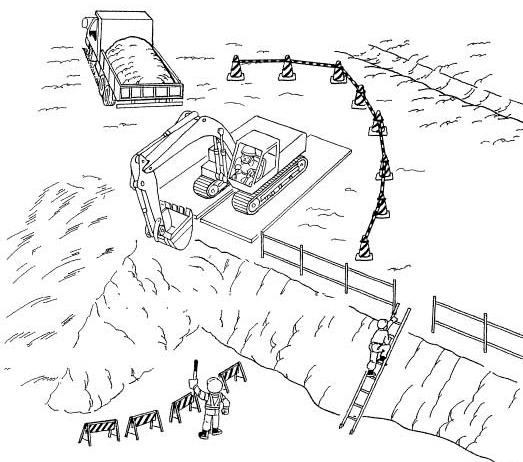 油圧ショベル（バックホウ）掘削作業油圧ショベル（バックホウ）掘削作業油圧ショベル（バックホウ）掘削作業油圧ショベル（バックホウ）残土積込み作業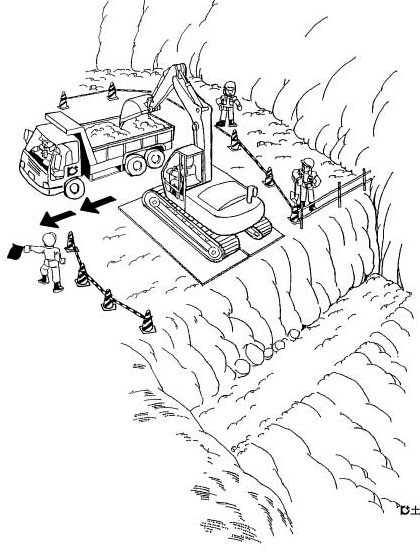 油圧ショベル（バックホウ）残土積込み作業油圧ショベル（バックホウ）残土積込み作業油圧ショベル（バックホウ）残土積込み作業油圧ショベル（バックホウ）残土積込み作業油圧ショベル（バックホウ）残土積込み作業油圧ショベル（バックホウ）残土積込み作業油圧ショベル（バックホウ）残土積込み作業油圧ショベル（バックホウ）残土積込み作業作業工程作業の順序危険性又は有害性の特定危険の見積り危険の見積り危険の見積り危険の見積りリスク低減措置危険性又は有害性に接する人安全対策の評価安全対策の評価安全対策の評価安全対策の評価備　　　考作業工程作業の順序危険性又は有害性の特定可能性重大性評　価危険度リスク低減措置危険性又は有害性に接する人実効性効　果評　価危険度備　　　考（続き）３）床付け掘削・床付け作業者が油圧ショベル（バックホウ）に接触・油圧ショベル（バックホウ）の作業半径内を立入禁止にする作業者砕石、敷均し作業、転圧作業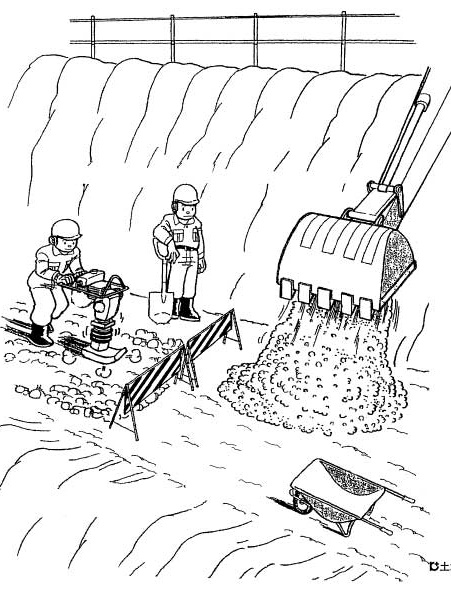 鉄筋組立て作業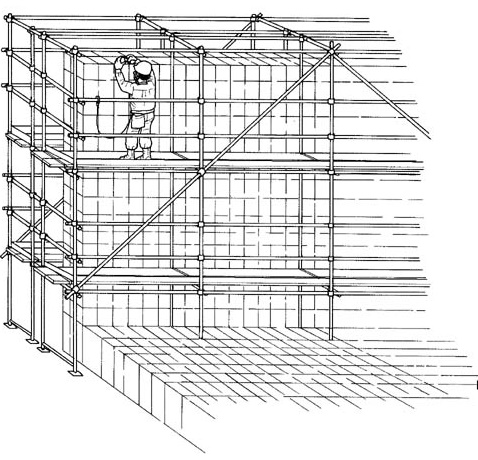 （続き）３）床付け掘削・床付け作業者が油圧ショベル（バックホウ）に接触・誘導者の配置作業者砕石、敷均し作業、転圧作業鉄筋組立て作業（続き）３）床付け掘削・浮石の落下・作業開始前に地山の点検を行い、浮石を撤去する職長砕石、敷均し作業、転圧作業鉄筋組立て作業（続き）３）床付け掘削・ぬかるみに足を取られる・足場の排水を整備し、足元をよくする作業者砕石、敷均し作業、転圧作業鉄筋組立て作業（続き）４）排水工・ショートした水中ポンプで感電・分電盤のアース・水中ポンプの電線には、アース線を取る職長砕石、敷均し作業、転圧作業鉄筋組立て作業（続き）４）排水工・ショートした水中ポンプで感電・分電盤での行先表示をする職長砕石、敷均し作業、転圧作業鉄筋組立て作業（続き）床付け掘削作業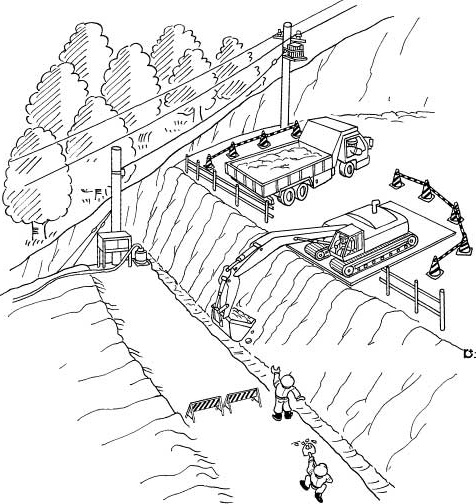 床付け掘削作業床付け掘削作業床付け掘削作業床付け掘削作業床付け掘削作業床付け掘削作業床付け掘削作業床付け掘削作業床付け掘削作業床付け掘削作業床付け掘削作業砕石、敷均し作業、転圧作業鉄筋組立て作業４　基礎工１）基礎砕石敷均し・油圧ショベル（バックホウ）に接触・油圧ショベル（バックホウ）による砕石小運搬時は立入禁止にする作業者砕石、敷均し作業、転圧作業鉄筋組立て作業４　基礎工２）基礎砕石転圧・ランマ、プレートで足を打つ・安全靴を着用する作業者砕石、敷均し作業、転圧作業鉄筋組立て作業５　鉄筋組立て１）鉄筋架台、ベース鉄筋、壁鉄筋の組立て・クレーンの転倒・敷き鉄板の使用とアウトリガーを最大に張出すオペレーター砕石、敷均し作業、転圧作業鉄筋組立て作業５　鉄筋組立て１）鉄筋架台、ベース鉄筋、壁鉄筋の組立て・クレーンの転倒・安全装置を使用するオペレーター砕石、敷均し作業、転圧作業鉄筋組立て作業５　鉄筋組立て１）鉄筋架台、ベース鉄筋、壁鉄筋の組立て・つり荷の落下・作業半径内への立入禁止措置をする作業者砕石、敷均し作業、転圧作業鉄筋組立て作業５　鉄筋組立て１）鉄筋架台、ベース鉄筋、壁鉄筋の組立て・つり荷の落下・玉掛ワイヤロープの点検をする玉掛者砕石、敷均し作業、転圧作業鉄筋組立て作業５　鉄筋組立て１）鉄筋架台、ベース鉄筋、壁鉄筋の組立て・つり荷の落下・合図者を配置する合図者砕石、敷均し作業、転圧作業鉄筋組立て作業５　鉄筋組立て１）鉄筋架台、ベース鉄筋、壁鉄筋の組立て・配筋につまずき転倒・足場板等で通路を確保する作業者砕石、敷均し作業、転圧作業鉄筋組立て作業５　鉄筋組立て１）鉄筋架台、ベース鉄筋、壁鉄筋の組立て・足場から転落・安全帯を使用する作業者砕石、敷均し作業、転圧作業鉄筋組立て作業作業工程作業の順序危険性又は有害性の特定危険の見積り危険の見積り危険の見積り危険の見積りリスク低減措置危険性又は有害性に接する人安全対策の評価安全対策の評価安全対策の評価安全対策の評価備　　　考作業工程作業の順序危険性又は有害性の特定可能性重大性評　価危険度リスク低減措置危険性又は有害性に接する人実効性効　果評　価危険度備　　　考６　足場の組立て解体（枠組み足場）１）不陸の整正・足場より墜落・昇降設備を使う作業者枠組み足場の組立て作業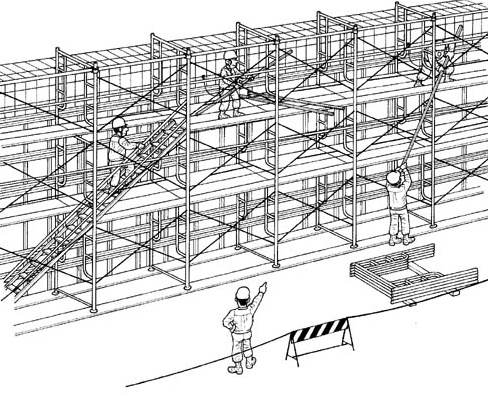 ６　足場の組立て解体（枠組み足場）１）不陸の整正・足場より墜落・組立て解体作業は、親綱を張り設置する枠組み足場の組立て作業６　足場の組立て解体（枠組み足場）１）不陸の整正・足場より墜落・安全帯を使用する枠組み足場の組立て作業６　足場の組立て解体（枠組み足場）２）枠組み足場の組立て・材料が落下・材料の緊結と立入禁止措置をする作業者・職長枠組み足場の組立て作業６　足場の組立て解体（枠組み足場）３）組立て後の点検・材料につまずき転倒・安全通路を確保する作業者枠組み足場の組立て作業６　足場の組立て解体（枠組み足場）４）枠組み足場の解体２）を参照枠組み足場の組立て作業７　型枠組立て工１）型枠の加工・手指を切断・丸のこ盤の安全装置を点検する作業者枠組み足場の組立て作業７　型枠組立て工１）型枠の加工・手指を切断・手袋、タオルの着用を禁止する作業者枠組み足場の組立て作業７　型枠組立て工型枠組立て作業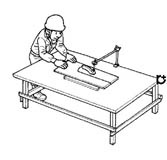 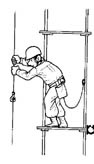 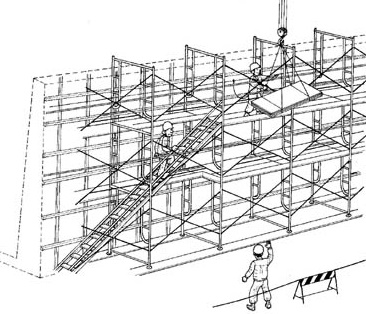 型枠組立て作業型枠組立て作業型枠組立て作業型枠組立て作業型枠組立て作業型枠組立て作業型枠組立て作業型枠組立て作業型枠組立て作業型枠組立て作業型枠組立て作業枠組み足場の組立て作業７　型枠組立て工２）加工・運搬、クレーンでの荷おろし・運転中トラックと接触・運搬通路と作業者通路を明示する職長枠組み足場の組立て作業７　型枠組立て工２）加工・運搬、クレーンでの荷おろし・荷がくずれ作業者に接触・積荷の整理整頓と作業半径内への立入禁止措置をする作業者枠組み足場の組立て作業７　型枠組立て工３）型枠の組立て・型枠材が落下・立入禁止措置と上下同時作業を禁止する職長・作業者枠組み足場の組立て作業７　型枠組立て工３）型枠の組立て・足場より墜落・足場から乗り出す作業は安全帯を使用する作業者枠組み足場の組立て作業７　型枠組立て工４）組立て完了時の確認枠組み足場の組立て作業７　型枠組立て工５）型枠の解体２）３）を参照枠組み足場の組立て作業作業工程作業の順序危険性又は有害性の特定危険の見積り危険の見積り危険の見積り危険の見積りリスク低減措置危険性又は有害性に接する人安全対策の評価安全対策の評価安全対策の評価安全対策の評価備　　　考作業工程作業の順序危険性又は有害性の特定可能性重大性評　価危険度リスク低減措置危険性又は有害性に接する人実効性効　果評　価危険度備　　　考８コンクリート工１）型枠の清掃・水洗・鉄筋につまずき転倒・足場板等にて安全通路を確保する作業者コンクリート打設作業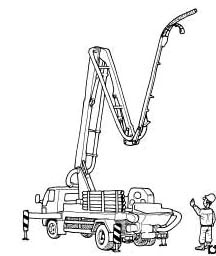 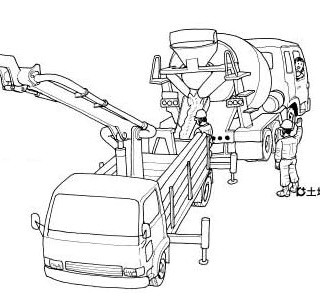 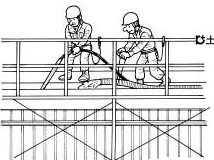 ８コンクリート工２）配管し、生コンクリート車を付けて圧送し打設・生コンクリート車に接触・誘導者の適正配置をし、合図を守る誘導者コンクリート打設作業８コンクリート工２）配管し、生コンクリート車を付けて圧送し打設・配管材の横振れ、抜出し・作業指揮者の配置をし、指揮のもとに作業をする作業指揮者コンクリート打設作業８コンクリート工２）配管し、生コンクリート車を付けて圧送し打設・鉄筋につまずき転倒・足場板等で通路の確保をする作業者コンクリート打設作業８コンクリート工２）配管し、生コンクリート車を付けて圧送し打設・鉄筋につまずき転倒・不用材を片付ける作業者コンクリート打設作業８コンクリート工３）仕上げ・端部から墜落・安全帯を使用する作業者コンクリート打設作業９　埋戻し工１）ダンプトラックにて土運搬・ダンプトラックが法肩から転落・誘導者の指示に従ってバックする運転者コンクリート打設作業９　埋戻し工埋め戻し作業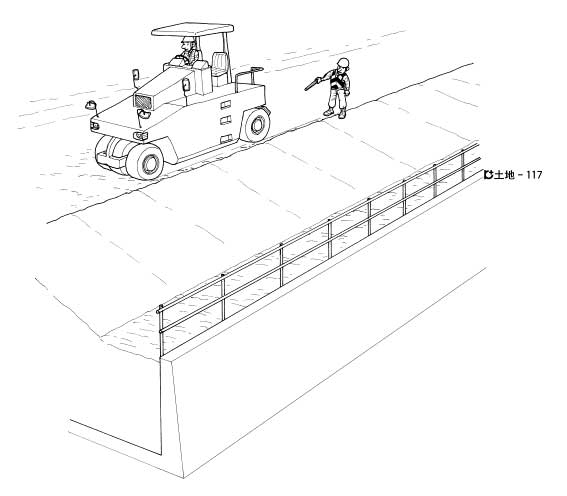 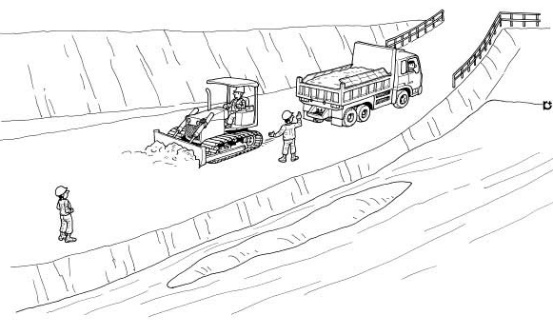 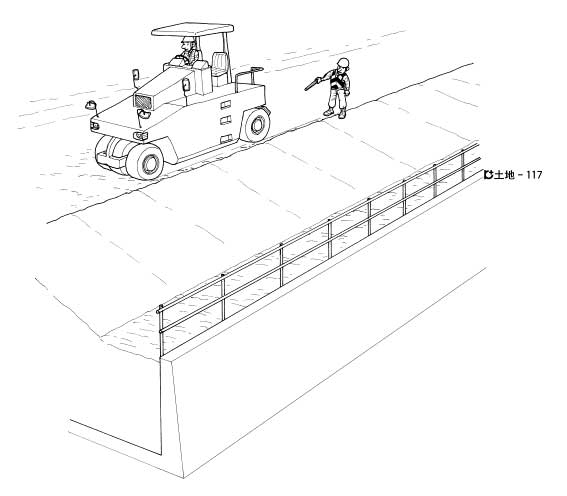 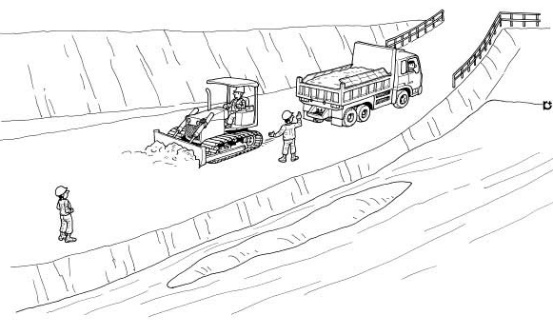 埋め戻し作業埋め戻し作業埋め戻し作業埋め戻し作業埋め戻し作業埋め戻し作業埋め戻し作業埋め戻し作業埋め戻し作業埋め戻し作業埋め戻し作業コンクリート打設作業９　埋戻し工２）油圧ショベル（バックホウ）にて土砂を投入、ブルドーザによる敷均し・誘導者がひかれる・誘導者はダンプトラックから見える場所に立つ誘導者コンクリート打設作業９　埋戻し工２）油圧ショベル（バックホウ）にて土砂を投入、ブルドーザによる敷均し・油圧ショベル（バックホウ）・ブルドーザに接触・立入禁止と誘導者を配置する作業者誘導者コンクリート打設作業９　埋戻し工３）ローラ、ランマによる転圧・ローラに接触する・立入禁止措置と誘導者を配置する（機械の周りでは人力作業をしない）作業者誘導者コンクリート打設作業10　片付け１）機械・工具・資材の片付け・積込み車両資材及び機材に接触・激突・作業指揮者を配置し、作業を直接指揮する作業指揮者コンクリート打設作業10　片付け資材及び機材の片付け運搬作業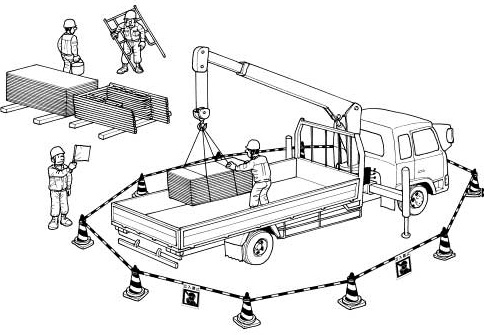 資材及び機材の片付け運搬作業資材及び機材の片付け運搬作業資材及び機材の片付け運搬作業資材及び機材の片付け運搬作業資材及び機材の片付け運搬作業資材及び機材の片付け運搬作業資材及び機材の片付け運搬作業資材及び機材の片付け運搬作業資材及び機材の片付け運搬作業資材及び機材の片付け運搬作業資材及び機材の片付け運搬作業コンクリート打設作業10　片付け２）集積・運搬・整地・誤った操作でつり荷と接触・玉掛用具、つり荷の玉掛状態を確認する玉掛者コンクリート打設作業10　片付け２）集積・運搬・整地・第三者進入による災害・第三者への立入禁止措置をする作業者コンクリート打設作業10　片付け２）集積・運搬・整地・用途外使用による災害・用途外使用を禁止するオペレーターコンクリート打設作業